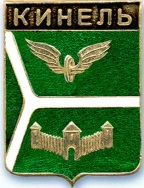 ДУМА ГОРОДСКОГО ОКРУГА КИНЕЛЬ САМАРСКОЙ ОБЛАСТИ. Кинель ул. Мира, 42а                                          тел. 2-19-60, 2-18-80« 28 » февраля 2019 года                                                                          № 427РЕШЕНИЕО внесении изменений в решение Думы городского округа Кинель Самарской области от 26 мая 2016 года № 132 «Об утверждении коэффициента видаиспользования земельного участка, необходимого для определения размера арендной платы за использование расположенных на территории городского округа Кинель Самарской области земельных участков, государственная собственность на которые неразграничена и предоставляемых для целей, не связанных со строительством (Кв)В соответствии с Федеральным законом от 26 июля 2006 года № 135-ФЗ«О защите конкуренции», руководствуясь Уставом городского округа Кинель Самарской области, Дума городского округа Кинель Самарской областиР Е Ш И Л А:Внести в решение Думы городского округа Кинель Самарской области от 26 мая 2016 года № 132 «Об утверждении коэффициента вида использования земельного участка, необходимого для определения размера арендной платы за использование расположенных на территории городского округа Кинель Самарской области земельных участков, государственная собственность на которые не разграничена и предоставляемых для целей, не связанных со строительством (Кв)» следующие изменения:в Приложении 1 в таблице:а) строку с порядковым номером 21 изложить в следующей редакции:«	»;	б) строки с порядковым номером 22,23 исключить.2. Официально опубликовать настоящее решение в газетах «Кинельская жизнь» или «Неделя Кинеля»и разместить  на официальном сайте администрации городского округа Кинель Самарской области в информационно-телекоммуникационной сети «Интернет» (кинельгород.рф) в подразделе «Официальное опубликование» раздела «Информация».3. Настоящее решение вступает в силу на следующий день после дня его  официального опубликования.4.Контроль за выполнением настоящего решения возложить на комиссию по вопросам местного самоуправления (Кокшев И.П.).Председатель Думы городскогоокруга Кинель Самарской области                                              А.М. ПетровГлава городского округа КинельСамарской области                                                                         В.А. Чихирев21Объекты торговли (магазины; торговые центры, торгово-развлекательные центры (комплексы); рынки)Размещение объектов, предназначенных для продажи товаров;           размещение объектов, с целью размещения одной или нескольких организаций, осуществляющих продажу товаров, объектов общественного питания, развлечения; размещение объектов, сооружений, предназначенных для организации постоянной или временной торговли (ярмарка, рынок, базар);размещение стоянок для автомобилей сотрудников и посетителей торгового центра0,2